Lundapsykologernas styrelse	Sammanträdesdatum	Sida 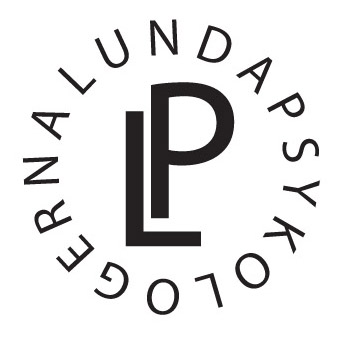 SAMMANTRÄDESPROTOKOLL	2017-02-15	1 (5)Protokoll 2017:2Plats 	Tid	P017, Hus P, Paradisgatan 5 P, Lund	Klockan 17:15 – 19:45Närvarande:Beslutande ledamöter	Alexander Heckler	Ordförande Joakim Kennberg	Vice-ordförandeIsak Laghem	SekreterareJakob Nilsson	EkonomiansvarigAlexandra Falck	Ordförande trivselutskottet Malin Norrman Harling	Ordförande jämlikhetsutskottetFanny Söderberg	Ordförande nätverksutskottetLinnéa Eng	Ordförande utbildningsutskottetÖvriga 	Andrea Myhr		Studentlänk	Erik Sigurdsson 	Vice ordförande nätverksutskottetJakob Nilsson		Studentrepresentant ledningsgruppen tillika representant psykologförbundets studentförening Linnéa Eng 		Studentrepresentant ledningsgruppen tillika representant psykologförbundets studentförening§ Ärende:Mötets öppnandeMötet öppnas kl. 17:17. En presentationsrunda genomförs jämte en pronomenrunda. 2. Utseende av justeringspersonStyrelsen beslutaratt	utse Joakim Kennberg till justeringsperson jämte ordförande Alexander Heckler. Mötets beslutsmässighetMötet är beslutsmässigt. 4. AdjungeringarSamtliga närvarande adjungeras.5. Fastställande av dagordningen. Dagordningen fastställs. Därefter beslutar styrelsenatt	godkänna dagordningen.  6. MårundaEn mårunda genomförs.7. Genomgång av föregående protokollStyrelsen beslutar att 	protokollet 2017:1 förs till handlingarna.8. Ordförande informerar	8.1 Hur Lp FunkarAlexander informerar bland annat om Lp:s rutiner vid sammanträden, stadgarna och hur ofta styrelsen och utskotten träffas. Alexander upplyser om vilken information som finns på styrelsens gemensamma Google Drive och at kommunikation främst sker via styrelsens Facebook-grupp.
8.2 ÖverlämningsrutinerAlexander påminner de nya styrelsemedlemmarna om överlämningsrutinerna och upplyser om var man kan hitta dessa. Vidare kontrolleras om de nya medlemmarna fått en ordentlig överlämning.
8.3 Kickoff Styrelsemedlemmarna uppmanas att lämna förslag på vad man vill göra under kickoffen. Efter att några idéer dryftats sluter sig styrelsen till att aktiviteten bestäms slutgiltigt i styrelsens Facebook-grupp.  
8.4 Gruppkontrakt Alexander föreslår att styrelsen tillsammans skapar ett nytt gruppkontrakt i samband med kickoffen, vilket övriga styrelsen finner rimligt. 9. Samhällsvetarkåren informerarStruken.10. Studentlänken informerarAndrea Myhr informerar om att man inom ledningsgruppen har diskuterat frågan om kompletterande utbildningar för dem med utländsk psykologexamen, i likhet med den validering som läkare kan genomgå för att få arbeta i Sverige. Vidare har administrationen noterat att alltfler studenter inte talar svenska på grund av ändrade antagningsregler, vilket har väckt diskussion om hur man ska göra med examinerande moment. Ska studenter tvingas bli examinerade på svenska eller inte? Frågan är föremål för konflikt. Frågan har redan diskuterats i jämlikhetsutskottet (se protokoll från 2017-02-13), men Linnéa Eng poängterar att saken lika gärna skulle kunna behandlas av utbildningsutskottet. Hon öppnar för samarbete mellan utskotten och föreslår att man skulle kunna prata med någon som själv upplevt problem i samband med examination på grund av sin språkbakgrund. Andrea har ingen ytterligare information att framföra.11. Psykologförbundets studeranderåd informerarLinnéa Eng förklarar hur den interna strukturen för Sveriges Psykologförbunds studentföreningar ser ut och klargör att hon är representant Sveriges Psykologförbunds studenter Lund (SPFS Lund), inte studeranderådet. 15 februari höll föreningen årsmöte och man tillsatte Linnéa Eng som ordförande och Josefin Persson som vice ordförande. De sitter till oktober i år då ordinarie årsmöte hålls. Linnéa återupptar frågan från Lp:s senaste årsmöte om att inkorporera SPFS:s årsmöte i Lp:s årsmöte. Hon menar att detta skulle främja samarbetet mellan föreningarna, underlätta rekrytering till SPFS och ge mer insyn och högre deltagande i föreningen, vilket skulle göra den mer demokratisk. Tre poster – sekreterare, ordförande och kassör – skulle väljas under stormötet. Linnéa föreslår vidare att Lp:s valberedning skulle agera valberedning åt SPFS.Alexander öppnar för diskussion och förslaget vinner bifall. Alexander påpekar att man bör göra en ändring i stadgarna för att inlemma ett sådant förslag i stormötet. Styrelsen beslutar att Alexander och Linnéa skapar ett utkast till en proposition inför nästa styrelsemöte.Linnéa informerar slutligen om att SPFS anordnar en PTP-dag med diskussionspanel i början av mars. Därutöver finns andra inplanerade evenemang, men dessa är fortfarande lite svaga i konturerna.12. Studentrepresentant i ledningsgruppen informerarJakob Nilsson och Linnéa Eng rapporterar att ledningsgruppen har diskuterat frågan om kompletterande utbildningar för utländska psykologer. Man har också diskuterat om man ska bredda rekryteringen till programmet, till exempel genom att öka andelen antagna genom högskoleprovet. Nästa ledningsgrupps-möte ska hållas 15 mars.13. Studentrepresentant i institutionsstyrelsen informerarEftersom studentrepresentant Erik Rådman inte närvarar föredrar Jakob Nilsson punkten. Jakob rapporterar att institutionsstyrelsen diskuterat Rapporten om fakultetstillhörighet (vari nedskärningarna behandlas), men att man sköt upp att meddela om något slutgiltigt besked i frågan. Vidare biföll styrelsen att införa så kallade forskningstrappor på psykologiska institutionen med knapp majoritet (flera ledamöter lade ner sina röster), vilket gör att institutionen sparar resurser. Institutionen har även föreslagit att förnya förtroendet för prefekten Robert Holmberg och om han blir omvald kommer han att ha sin uppdrag under de kommande tre åren. Nästa möte med institutionsstyrelsen hålls 7 mars.14. EkonomiJakob Nilsson har inte fått någon ordentlig överlämning ännu men konstaterar att kontoutdrag har inkommit från banken och att detta ser bra ut. Budgeten förefaller också vara i god balans. Jakob ska bli firmatecknare 16 februari. Förre ekonomiansvarige Alexander går igenom föreningens ekonomi mer ingående, där mest utmärkande var att trivselutskottets underskott täcks upp av ett bidrag från nätverksutskottet. Ekonomin i övrigt är balanserad och ungefär hälften av medlen återstår till nästa räkenskapsår, vilket följer budgeten väl. 15. Rapporter från utskotten12.1 Jämlikhetsutskottet Nya ordföranden Malin Norrman Harling har hållit ett möte med utskottet. Rebecca Scheibe har utsetts till vice ordförande. Man har diskuterat synpunkter på kurs 2:1, vars innehåll man tycker är föråldrat och stötande. Utskottet planerar att samla in åsikter om kursen och framföra dem till styrelsegruppen och kåren, eftersom kursansvarig inte tycks mottaglig för kommentarer om kursinnehållet. Utskottet vill därutöver kontakta andra jämlikhetsutskott inom universitetet för att utbyta idéer och kanske ordna ett samarbete i framtiden. Nästa möte kommer att hålls 27 februari.12.2 Nätverksutskottet Nya ordföranden Fanny Söderberg har ännu inte hållit något möte med utskottet, men säger att det ska ske under den kommande veckan. Erik Sigurdson är utsedd till vice ordförande. På grund av svårigheter med tekniken har det inte gått att ordna ett Facebook-evenemang för besöket på Cut-e ännu, men detta ska ordnas inom kort. Besöket kommer att hållas 2 mars.12.3 Trivselutskottet	Nya ordföranden Alexandra Falck har inte hållit något möte med utskottet ännu, men nästa möte ska hållas 21 februari. Alexandra rapporterar att finsittningen blev en succé med många deltagare och bra lokaler. Nästkommande projekt blir balen 29 april. Denna kommer att planeras av balkommittén, som blir ett underutskott till trivselutskottet. Andrea tar upp att ingen i termin 9 tycks vilja anordna någon examensfest åt termin 10, som traditionen annars bjuder, och frågar om trivselutskottet skulle kunna tänka sig att ta på sig detta. Detta ska diskuteras på nästa utskottsmöte.Alexandra Falck går klockan 18:36.	12.4 Utbildningsutskottet	Linnéa Eng har utsett Amanda Weiger till vice ordförande. Till våren ska man anordna två gästföreläsningar. Den första ska hållas 9 mars med Sofia Bunke och ska behandla hälsa och motivation inom idrottspsykologins område. Den andra föreläsningen ska hållas i maj (mer specifikt datum utlyses senare) av en psykiater som ska tala om psykiatrin i olika perspektiv. Eftersom det har varit svårt att hitta någon föreläsare som vill tala om ortorexi planerar utskottet att hålla en workshop på ämnet någon gång i april. Datumet för nästa möte är inte bestämt ännu.Isak Laghem går klockan 18:45. Styrelsen beslutaratt	utse Alexander Heckler till tillförordnad sekreterare.  16. Rapport från Pr- och informationsansvarigAlexander informerar om att Amanda Ingelsson i termin 1 visat intresse av posten som Pr- och informationsansvarig för Lundapsykologerna efter stormötet. Styrelsen diskuterar i fall det går att tillsätta posten och sedan ratificera i efterhand på nästkommande stormöte. Alexander åtar sig att kolla detta med Malin Ovenmark på Samhällsvetarkåren. 17. Ratificering avgång före detta vice ordförandeAlexander informerar om att beslut om före detta vice ordförande Elin Hanssons avgång tagits per capsulam av föregående styrelse. Elin Hansson avgick som enskild firmatecknare för Lundapsykologerna på stormötet 2017-02-07. Information om Elin Hansson avgång som vice ordförande finns dock inte nedtecknat i något protokoll. Styrelsen beslutar därföratt	ratificera beslutet att Elin Hansson avgått som vice ordförande för Lundapsykologerna.18. Avslutande av intressegruppen Arbetsgruppen mot nedskärningar på psykologprogrammetAlexander informerar om att det inte finns nedtecknat i något protokoll att arbetsgruppen mot nedskärningar på psykologprogrammet formellt avslutats, trots att avslutande mejl skickats ut i december 2016. Styrelsen beslutar därföratt	lägga ner intressegruppen Arbetsgruppen mot nedskärningar på psykologprogrammet. 19. Tillsättande av intressegrupp BalkommitténAlexander informerar om att planeringen och arbetet med Siegvaldbalen 2017 är igång och att medlemmar ur Lp börjat samarbeta med representanter från LISP. Balen är planerad till den 29 april på Grand Hotel i Lund och anmodan kommer snart att skickas ut. Styrelsen beslutaratt	tillsätta intressegruppen Balkommittén under trivselutskottet med Alexandra Falck som sammankallande ordförande. 20. Föreläsning med Lars-Göran Öst i samarbete med SKBTAlexander informerar om att studentföreningen SKBT planerar en gästföreläsning med Lars-Göran Öst om evidensbaserad psykoterapi den 2:a mars. SKBT undrar i fall Lundapsykologerna vill hjälpa till med halva kostnaden för resan (alltså högst 400 kr), kaffe och te samt marknadsföring. Fanny påtalar att detta krockar med studiebesöket på Cut-e och att hon därför kommer att försöka ändra datumet för detta. Styrelsen beslutaratt	stötta SKBT med kostnaden för reseersättning på högst 400 kr, kaffe och te samt marknadsföring av evenemanget. 21. Datum för nästa fika med LpAlexander informerar om fika med Lp och att vice ordförande tillsammans med annan styrelsemedlem någon gång i månaden brukar sitta och marknadsföra föreningen och kommande evenemang. Ett förslag är att anordna fika på fettisdagen den 28 februari. Joakim ber att få återkomma med lämpligt datum i styrelsens Facebook-grupp.22. Datum och fikaansvar för nästa styrelsemöteStyrelsen diskuterar datum för kommande styrelsemöten under vårterminen. Joakim föreslår att bestämma preliminära datum som sedan Alexandra och Isak får lämna synpunkter på. Styrelsen beslutaratt	preliminärt bestämma följande datum (klockan 17:15 – 19:45):	Torsdagen den 16 mars. Fanny har fikaansvar.	Måndagen den 3 april. Linnéa har fikaansvar. 	Torsdagen den 27 april. Malin har fikaansvar.	Torsdagen den 18 maj. Joakim har fikaansvar.Vid behov kan extra lunchmöte insättas fortlöpande under terminen. Styrelsen får besluta längre fram i fall behov av avslutande styrelsemöte i maj behövs. Datum för vårens andra stormöte är satt till den 23 maj. 23. Övriga ärendenJakob informerar om att sexologikursen med Amara Rådman snart kommer att bli av. Kursen kommer att äga rum en lördag och söndag mellan 9-16 och innefatta bland annat en historisk tillbakablick på sex, HBTQ-perspektiv och sexologi i klinisk praktik för psykologer. Vid kursens slut utfärdas underskrivet intyg. En idé är att kontakta SESUS för finansieringsstöd till kursen.Jakob informerar om att Lp-ledamöter har rätt till särskild behörighet till undervisningslokalerna i Paradiset (samma som anställda vid institutionen). På grund av krångel med LU-byggnad har följande temporära lösning utformats: Ledamöternas kontaktuppgifter skickas till Anita som vidarebefordrar till Edens vaktmästare som sedan ger behörighet på LU-kortet. 
Vidare behöver hemsidan nu uppdateras med bild och information om nya styrelsen.

Joakim föreslår en undersökning om Lp riktad till studenterna på psykologprogrammet. Tanken är att utforma ett formulär med frågor kring om studenterna känner till Lp, får informationen eller tycker att Lp håller på med rätt saker. Styrelsen bifaller förslaget. 
24. UtcheckningEn utcheckningsrunda genomförs.  22. Mötets avslutandeMötet avslutas kl. 19:44. ___________________________________		___________________________________Isak Laghem				Alexander HecklerSekreterare	 			Ordförande och tillförordnad sekreterare___________________________________Joakim KennbergJusterare 